**For Escapeline to complete**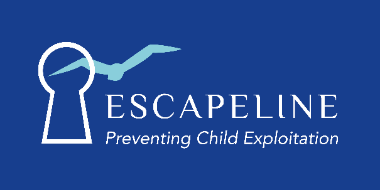 ESCAPELINE BOOKING FORMESCAPELINE BOOKING FORMESCAPELINE BOOKING FORMESCAPELINE BOOKING FORMESCAPELINE BOOKING FORMCompany/ Organisation NameCompany/ Organisation Address Company/ Organisation Address Named ContactEmailPhoneEmailPhoneNamed ContactEmailPhoneEmailPhonePROFESSIONAL TRAININGPROFESSIONAL TRAININGPROFESSIONAL TRAININGPROFESSIONAL TRAININGPROFESSIONAL TRAINING1.5 hrs2 hrs3 hrs1.5 hrs2 hrs3 hrsComments:Comments:1.5 hrs2 hrs3 hrs1.5 hrs2 hrs3 hrsComments:Comments:1.5 hrs2 hrs3 hrs1.5 hrs2 hrs3 hrsComments:Comments:Date of Training Price Booking DetailsFacilitatorFacilitators Email